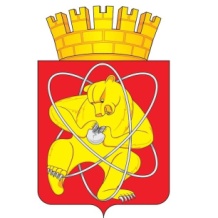 Муниципальное образование «Закрытое административно – территориальное образование Железногорск Красноярского края»СОВЕТ ДЕПУТАТОВ  ЗАТО  г.ЖЕЛЕЗНОГОРСК РЕШЕНИЕ16 июня 2015                                                                                                                         59-300Рг.ЖелезногорскО назначении даты выборов депутатов Совета депутатов закрытого административно-территориального образования город Железногорск Красноярского края пятого созываВ соответствии с Конституцией Российской Федерации, Федеральным законом от 06.10.2003 №131-ФЗ «Об общих принципах организации местного самоуправления в Российской Федерации», статьей 10 Федерального Закона от 12.06.2002 №67-ФЗ «Об основных гарантиях избирательных прав и права на участие в референдуме граждан Российской Федерации», статьей 3 Закона Красноярского края от 02.10.2003 № 8-1411 «О выборах в органы местного самоуправления в Красноярском крае», на основании статей 13, 23, 28 Устава ЗАТО Железногорск, Совет депутатовРЕШИЛ:1. Назначить выборы депутатов Совета депутатов закрытого административно-территориального образования город Железногорск Красноярского края пятого созыва на 13 сентября 2015 года.2. О назначении даты выборов депутатов Совета депутатов закрытого административно-территориального образования город Железногорск Красноярского края пятого созыва уведомить Избирательную комиссию Красноярского края.3. Опубликовать настоящее решение в газете «Город и горожане» не позднее чем через пять дней после принятия.4. Контроль над исполнением настоящего решения возложить на заместителя Председателя Совета депутатов ЗАТО г.Железногорск А.И. Коновалова.5. Настоящее решение вступает в силу после его официального опубликования.Глава ЗАТО г.Железногорск						       В.В. Медведев